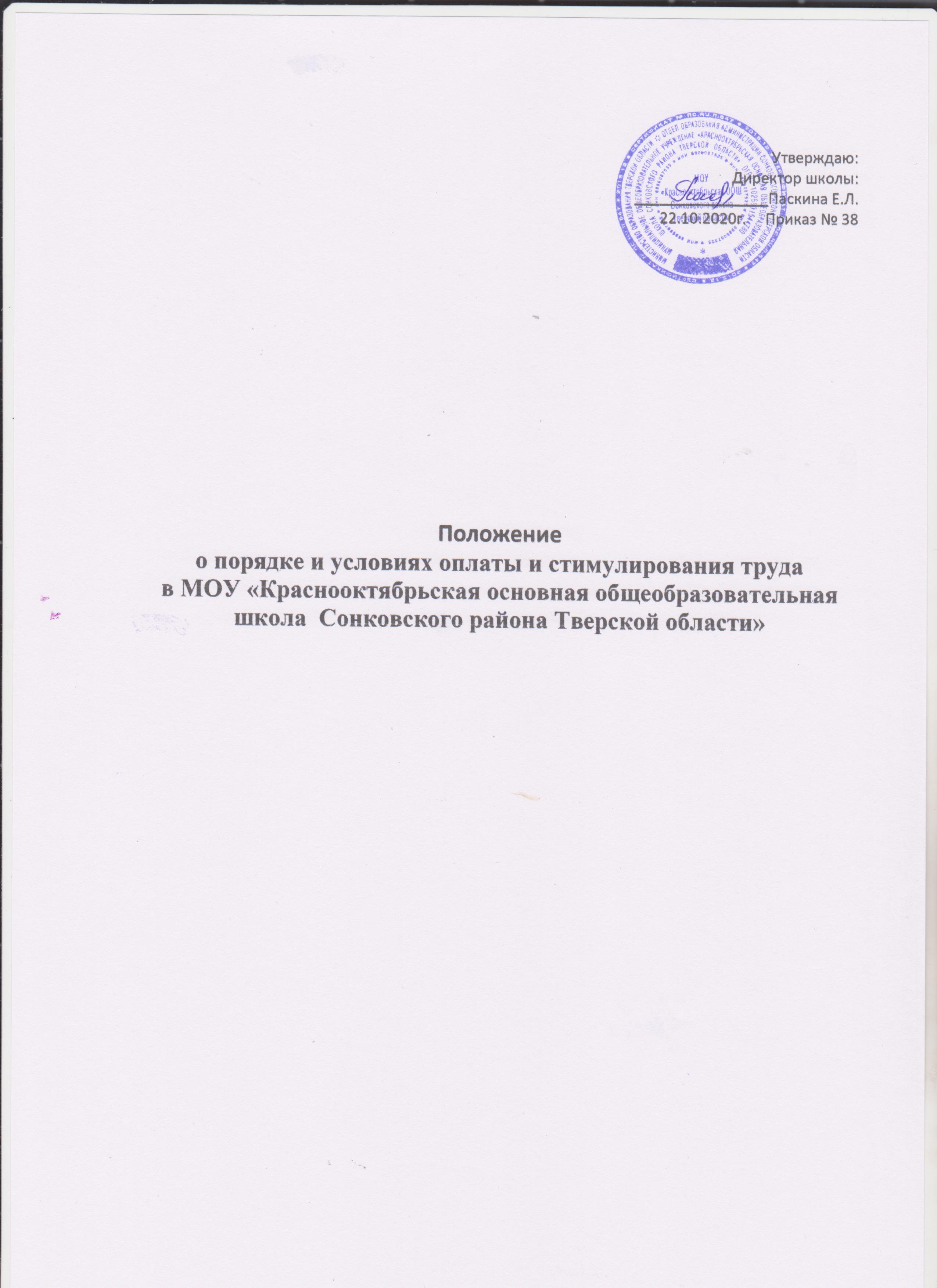    Утверждаю:				                                                                     Директор школы:	                                          ________________Паскина Е.Л.                                                                                                            22.10.2020г.     Приказ № 38Положениео порядке и условиях оплаты и стимулирования трудав МОУ «Краснооктябрьская основная общеобразовательная школа Сонковского района Тверской области»Положениео порядке и условиях оплаты и стимулирования трудав МОУ «Краснооктябрьская ООШ Сонковского района Тверской области»1. Общие положения1.1. Настоящее Положение разработано в соответствии с требованиями трудового законодательства и иных нормативных правовых актов, содержащих нормы трудового права.1.2. Положение устанавливает порядок и условия оплаты труда в МОУ «Краснооктябрьская ООШ Сонковского района Тверской области» (далее – организации образования). Под работниками понимаются работники, занимающие должности руководителей, специалистов и служащих. Под рабочими понимаются работники, работающие по профессиям рабочих. Работникам назначается должностной оклад, а рабочим – оклад.1.3. Условия оплаты труда, включая размер должностного оклада (оклада) работника (рабочего), компенсационных выплат и стимулирующих выплат, являются обязательными для включения в трудовой договор.1.4. При утверждении Правительством Российской Федерации базовых должностных окладов (базовых окладов) по профессиональным квалификационным группам (далее – ПКГ) должностные оклады (оклады) работников (рабочих), входящих в эти ПКГ, устанавливаются в размере не ниже соответствующих базовых должностных окладов (базовых окладов).1.5. Оплата труда работников (рабочих), занятых по совместительству, а также на условиях неполного рабочего дня или неполной рабочей недели, производится пропорционально отработанному времени либо в зависимости от выполненного объема работ. Определение размеров заработной платы по основной должности, а также по должности, занимаемой в порядке совместительства, производится раздельно по каждой должности (виду работ).1.6. Заработная плата работников (рабочих), предельным размером не ограничивается.1.7. Размеры ставок почасовой оплаты труда устанавливаются организацией образования самостоятельно.2. Порядок и условия оплаты труда работников образования2.1. Должностные оклады работников образования устанавливаются на основе отнесения занимаемых ими должностей к квалификационным уровням ПКГ, утвержденных приказом Министерства здравоохранения и социального развития Российской Федерации от 05.05.2008 № 216н            «Об утверждении профессиональных квалификационных групп должностей работников образования», и иными федеральными правовыми актами.2.1.1. Должностные оклады работников образования, за исключением работников общеобразовательных организаций:** Кроме должностей преподавателей, отнесенных к профессорско-преподавательскому составу.2.2. Должностной оклад заместителей руководителя структурных подразделений устанавливается на 10 – 20 % ниже должностных окладов соответствующих руководителей.2.3. Оплата труда тренеров-преподавателей (включая старшего) в муниципальных организациях дополнительного образования спортивной направленности производится по нормативам оплаты труда тренеров-преподавателей за подготовку одного занимающегося на этапах спортивной подготовки, в зависимости от численного состава занимающихся и объема тренировочной работы на этапах спортивной подготовки, исходя из размера должностного оклада, в соответствии с приложениями 1 и 2 к настоящему Положению.2.4. Оплата труда тренеров-преподавателей (включая старшего) в муниципальных организациях дополнительного образования спортивной направленности производится по нормативам оплаты труда за подготовку высококвалифицированного учащегося-спортсмена, исходя из установленного должностного оклада, в соответствии с показателями и порядком отнесения организаций образования к группам по оплате труда руководителей, указанных в приложения 3 к настоящему Положению.2.5. В зависимости от условий труда работникам устанавливаются следующие компенсационные выплаты:2.5.1. доплата работникам (рабочим), занятым на работах с вредными и (или) опасными условиями труда;2.5.2. надбавка за работу со сведениями, составляющими государственную тайну;2.5.3. надбавка за работу в сельской местности;2.5.4. надбавка работникам - молодым специалистам;2.5.5. надбавка за особые условия труда;2.5.6. доплата за совмещение профессий (должностей);2.5.7. доплата за расширение зон обслуживания;2.5.8. доплата за увеличение объема работы или исполнение обязанностей временно отсутствующего работника (рабочего) без освобождения от работы, определенной трудовым договором;2.5.9. надбавка за спортивные результаты;2.5.10. надбавка за обеспечение высококачественного тренировочного процесса при подготовке высококвалифицированного учащегося-спортсмена;2.5.11. доплата за работу в ночное время;2.5.12. доплата за работу в выходные и нерабочие праздничные дни;2.5.13. доплата за сверхурочную работу;2.5.14. надбавка за квалификационную категорию;2.5.15. надбавка за выполнение функций классного руководителя по организации и координации воспитательной работы с обучающимися в классе.2.6. Порядок и условия установления компенсационных выплат предусмотрены в разделе 9 настоящего Положения.2.7. С целью стимулирования качественного результата труда, повышения эффективности осуществления профессиональной деятельности и поощрения за выполненную работу работникам устанавливаются следующие стимулирующие выплаты:2.7.1. надбавка за присвоение ученой степени по соответствующему профилю, почетного звания, высшего спортивного звания, спортивного звания по соответствующему профилю и награждение почетным знаком, нагрудным знаком по соответствующему профилю;2.7.2. персональная поощрительная выплата;2.7.3. надбавка за выполнение важных (особо важных) и ответственных (особо ответственных) работ;2.7.4. поощрительная выплата по итогам работы (за месяц, квартал, полугодие, год);2.7.5. единовременная поощрительная выплата;2.7.6. поощрительная выплата за высокие результаты работы.2.8. Порядок и условия установления стимулирующих выплат предусмотрены в разделе 10 настоящего Положения.3. Порядок и условия оплаты труда работников, осуществляющих профессиональную деятельность по профессиям рабочих3.1. Оклады рабочих устанавливаются в зависимости от разрядов работ в соответствии с Единым тарифно-квалификационным справочником работ и профессий рабочих (далее – ЕТКС):3.2. В зависимости от условий труда рабочих устанавливаются следующие компенсационные выплаты:3.2.1. доплата работникам (рабочим), занятым на работах с вредными и (или) опасными условиями труда;3.2.2. надбавка за особые условия труда;3.2.3. доплата за совмещение профессий (должностей);3.2.4. доплата за расширение зон обслуживания;3.2.5. доплата за увеличение объема работы или исполнение обязанностей временно отсутствующего работника (рабочего) без освобождения от работы, определенной трудовым договором;3.2.6. доплата за работу в выходные и нерабочие праздничные дни;3.2.7. доплата за работу в ночное время;3.2.8. доплата за сверхурочную работу.3.3. Порядок и условия установления компенсационных выплат предусмотрены в разделе 9 настоящего Положения.3.4. С целью стимулирования к качественному результату труда, к повышению эффективности осуществления профессиональной деятельности и поощрения за выполненную работу работникам устанавливаются следующие стимулирующие выплаты:3.4.1. персональная поощрительная выплата;3.4.2. надбавка за выполнение важных (особо важных) и ответственных (особо ответственных) работ;3.4.3. поощрительная выплата по итогам работы (за месяц, квартал, полугодие, год);3.4.4. единовременная поощрительная выплата;3.4.5. поощрительная выплата за высокие результаты работы.3.5. Порядок и условия установления стимулирующих выплат предусмотрены в разделе 5 настоящего Положения.4. Порядок и условия установления компенсационных выплат4.1. К компенсационным выплатам относятся следующие доплаты и надбавки:4.1.1. доплата работникам (рабочим), занятым на работах с вредными и (или) опасными условиями труда;4.1.2. надбавка за работу со сведениями, составляющими государственную тайну;4.1.3. надбавка за работу в сельской местности;4.1.4. надбавка работникам - молодым специалистам;4.1.5. доплата за особые условия труда;4.1.6. доплата за совмещение профессий (должностей);4.1.7. доплата за расширение зон обслуживания;4.1.8. доплата за увеличение объема работы или исполнение обязанностей временно отсутствующего работника (рабочего) без освобождения от работы, определенной трудовым договором;4.1.9. надбавка за спортивные результаты;4.1.10. надбавка за обеспечение высококачественного тренировочного процесса при подготовке высококвалифицированного учащегося-спортсмена;4.1.11. доплата за работу в ночное время;4.1.12. доплата за работу в выходные и нерабочие праздничные дни;4.1.13. доплата за сверхурочную работу;4.1.14. надбавка за квалификационную категорию;4.1.15. надбавка за выполнение функций классного руководителя по организации и координации воспитательной работы с обучающимися в классе устанавливается педагогическим работникам государственных образовательных организаций, реализующим образовательные программы начального общего, основного общего и среднего общего образования, за исключением педагогических работников профессиональных образовательных организаций.Надбавка за выполнение функций классного руководителя по организации и координации воспитательной работы с обучающимися в классе устанавливается:в размере 1 500 рублей в месяц в классе с наполняемостью не менее наполняемости, установленной для образовательных организаций соответствующими типовыми положениями об образовательных организациях;пропорционально численности обучающихся в классе с наполняемостью меньше установленной для образовательных организаций соответствующими типовыми положениями об образовательных организациях;в одинарном размере в классе-комплекте;за каждый класс раздельно за работу более чем в одном классе.4.2. Компенсационные выплаты устанавливаются к должностным окладам (окладам) работников (рабочих) организаций образования без учета других доплат и надбавок к должностному окладу (окладу).Перечень компенсационных выплат, размер и условия их осуществления фиксируются в коллективных договорах, соглашениях, локальных нормативных актах.4.3. Доплата работникам (рабочим), занятым на работах с вредными и (или) опасными условиями труда, устанавливается по результатам специальной оценки условий труда.Работникам (рабочим), занятым на тяжелых работах и работах с вредными условиями труда, производится доплата в размере 4 % к окладу за фактически отработанное время в этих условиях.На момент введения новой системы оплаты труда указанная доплата устанавливается всем работникам, получавшим ее ранее. При этом работодатель организации образования принимает меры по проведению специальной оценки условий труда с целью разработки и реализации программы действий по обеспечению безопасных условий и охраны труда. Если по итогам специальной оценки условий труда на рабочем месте установлен 1 или 2 классы условий труда, то указанная доплата в организациях образования снимается.4.4. Надбавка за работу со сведениями, составляющими государственную тайну, устанавливается в размере и порядке, определенном законодательством Российской Федерации.4.5. Надбавка за работу в организациях образования, расположенных в сельской местности, устанавливается руководящим, педагогическим работникам и специалистам за работу в размере 25 % от должностного оклада.4.6. Надбавка работникам - молодым специалистам устанавливается на период первых трех лет работы после окончания организаций высшего образования или профессиональных образовательных организаций по программам подготовки специалистов среднего звена за работу в организациях образования в размере 50 % от должностного оклада.4.7. Доплата за особые условия труда в отдельных организациях образования устанавливается педагогическим и другим работникам (за исключением руководителей организаций образования и их заместителей) за специфику работы в отдельных организациях образования в следующих размерах и случаях:4.7.1. в размере 10 % к должностным окладам – педагогическим работникам за индивидуальное обучение детей на дому по медицинским показаниям (при наличии соответствующего медицинского заключения);4.7.2. доплаты за внеурочную (внеаудиторную) работу устанавливаются по следующим основаниям:При установлении педагогическим работникам надбавок за вышеперечисленные виды работ и за внеурочную (внеаудиторную) нагрузку учитываются интенсивность труда (численность обучающихся в классах, группах), особенности образовательных программ (сложность, приоритетность предмета, профильное обучение и углубленное изучение предметов), изготовление дидактического материала и инструктивно-методических пособий, работа с родителями, подготовка к урокам и другим видам занятий, консультации и дополнительные занятия с обучающимися, экспериментальная и инновационная деятельность.Максимальный процент доплаты к должностному окладу за внеурочную (внеаудиторную) работу устанавливается педагогическим работникам в классах (группах) с наполняемостью не менее наполняемости, установленной для образовательных организаций.Для классов (групп), наполняемость которых меньше установленной, расчет размера доплаты осуществляется с учетом уменьшения размера вознаграждения пропорционально численности обучающихся;4.7.3. в размере 15 % от должностного оклада – инструкторам-методистам (включая старшего), тренерам-преподавателям (включая старшего) муниципальных организаций дополнительного образования спортивной направленности, за спортивные результаты обучающихся, которые на протяжении последних пяти лет показывают высокие спортивные достижения, и организаций, подготовивших за указанный период не менее пяти мастеров спорта России;4.7.4. надбавка за обеспечение высококачественного тренировочного процесса при подготовке высококвалифицированного учащегося-спортсмена в муниципальных организациях дополнительного образования спортивной направленности устанавливается специалистам и служащим при условии их непосредственного участия в обеспечении высококачественного тренировочного процесса не менее трех лет в соответствии с размером норматива оплаты труда тренера-преподавателя за подготовку высококвалифицированного учащегося-спортсмена и надбавок работникам за обеспечение высококачественного тренировочного процесса, за участие в подготовке высококвалифицированного спортсмена (не менее трех лет) и занявшего 1 – 6 места на официальных соревнованиях, согласно приложению 4 к настоящему Положению;4.7.5. в размере 5 % от должностного оклада – тренерам-преподавателям муниципальных организаций дополнительного образования спортивной направленности за осуществление в рамках учебных программ тренировочной и спортивной работы с детьми-инвалидами за каждого обучающегося в группе;4.7.6. в размере 15 % от должностного оклада – инструкторам-методистам муниципальных организаций дополнительного образования спортивной направленности за каждую группу обучающихся, сформированную из детей-инвалидов.4.8. Доплата за совмещение профессий (должностей) устанавливается работнику (рабочему) при совмещении им профессий (должностей). Размер доплаты и срок, на который она устанавливается, определяются по соглашению сторон трудового договора с учетом содержания и (или) объема дополнительной работы.4.9. Доплата за расширение зон обслуживания устанавливается работнику (рабочему) при расширении зон обслуживания. Размер доплаты и срок, на который она устанавливается, определяются по соглашению сторон трудового договора с учетом содержания и (или) объема дополнительной работы.4.10. Доплата за увеличение объема работы или исполнение обязанностей временно отсутствующего работника (рабочего) без освобождения от работы, определенной трудовым договором, устанавливается работнику (рабочему) в случае увеличения установленного ему объема работы или возложения на него обязанностей временно отсутствующего работника без освобождения от работы, определенной трудовым договором. Размер доплаты и срок, на который она устанавливается, определяются по соглашению сторон трудового договора с учетом содержания и (или) объема дополнительной работы.4.11. Доплата за работу в ночное время производится работникам (рабочим) за каждый час работы в ночное время в размере 20 % часовой ставки, должностного оклада (оклада), рассчитанного за каждый час работы в ночное время.Ночным считается время с 22 часов до 6 часов.4.12. Доплата за работу в выходные и нерабочие праздничные дни производится работникам (рабочим), привлекаемым к работе в выходные и нерабочие праздничные дни, в соответствии со статьей 153 Трудового кодекса Российской Федерации.4.13. Доплата за сверхурочную работу работникам (рабочим), привлекаемым к сверхурочной работе, в соответствии с трудовым законодательством производится за первые два часа работы не менее чем в полуторном размере, за последующие часы – не менее чем в двойном размере.Конкретные размеры оплаты за сверхурочную работу определяются коллективным договором, локальным нормативным актом или трудовым договором.4.14. Надбавка за квалификационную категорию устанавливается в следующих размерах: 4.14.1. педагогическим работникам образовательных организаций, за исключением педагогических работников общеобразовательных организаций: 4.14.2. педагогическим работникам общеобразовательных организаций:4.14.3. работникам образовательных организаций, за исключением педагогических работников образовательных организаций, указанных в подпунктах 4.14.1 и 4.14.2:  40 % от должностного оклада – при наличии высшей квалификационной категории;15 % от должностного оклада – при наличии первой квалификационной категории;10 % от должностного оклада – при наличии второй квалификационной категории.4.15. При условии замещения педагогическим работником неполной ставки, надбавка за квалификационную категорию устанавливается с учетом уменьшения размера надбавки пропорционально замещаемой ставке. 5. Порядок и условия установления стимулирующих выплат5.1. К стимулирующим выплатам относятся следующие доплаты, надбавки и иные поощрительные выплаты:5.1.1. надбавка за присвоение ученой степени по соответствующему профилю, почетного звания, высшего спортивного звания, спортивного звания по соответствующему профилю и награждение почетным знаком, нагрудным знаком по соответствующему профилю;5.1.2. персональная поощрительная выплата;5.1.3. надбавка за выполнение важных (особо важных) и ответственных (особо ответственных) работ;5.1.4. поощрительная выплата по итогам работы (за месяц, квартал, полугодие, год);5.1.5. единовременная поощрительная выплата;5.1.6. поощрительная выплата за высокие результаты работы.5.2. Поощрительные выплаты, указанные в подпунктах 5.1.1 - 5.1.6 пункта 5.1, устанавливаются по решению руководителя организации образования:5.2.1. заместителям руководителя, главному бухгалтеру, работникам (рабочим), подчиненным руководителю государственной организации непосредственно;5.2.2. руководителям структурных подразделений организации образования, работникам (рабочим), подчиненным заместителю руководителя организации образования, – по представлению заместителей руководителя организации образования;5.2.3. остальным работникам (рабочим), занятым в структурных подразделениях организации образования, – по представлению руководителей структурных подразделений организации образования.5.3. Поощрительные выплаты, указанные в подпунктах 5.1.1 – 5.1.6 пункта 5.1, руководителю организации образования устанавливаются вышестоящим органом управления на определенный срок в течение календарного года.5.4. Надбавка работникам организаций образования за присвоение ученой степени по соответствующему профилю, почетного звания, высшего спортивного звания, спортивного звания по соответствующему профилю и награждение почетным знаком, нагрудным знаком по соответствующему профилю устанавливается в следующих размерах:20 % от должностного оклада – при наличии ученой степени доктора наук по соответствующему профилю;10 % от должностного оклада – при наличии степени кандидата наук по соответствующему профилю;20 % от должностного оклада – за наличие звания «Заслуженный учитель РСФСР», «Заслуженный учитель Российской Федерации», «Заслуженный мастер профтехобразования», «Заслуженный работник физической культуры Российской Федерации»;10 % от должностного оклада – за награждение значком «Отличник просвещения СССР», значком «Отличник народного просвещения», знаком «Почетный работник общего образования Российской Федерации», медалью К.Д. Ушинского, нагрудным значком «Отличник профессионально-технического образования», нагрудным значком «За отличные успехи в среднем специальном образовании», нагрудным знаком «Почетный работник начального профессионального образования», нагрудным знаком «Почетный работник среднего профессионального образования», наличие звания Тверской области «Почетный работник науки и образования Тверской области», «Почетный работник физической культуры, спорта и туризма Тверской области».При одновременном возникновении у работника права на установление надбавки по нескольким основаниям за присвоение ученой степени по соответствующему профилю надбавка устанавливается по основной должности по одному из оснований по выбору работника.При одновременном возникновении у работника права на установление надбавки по нескольким основаниям за присвоение почетного звания, высшего спортивного звания, спортивного звания по соответствующему профилю или награждение почетным знаком, нагрудным знаком по соответствующему профилю надбавка устанавливается по основной должности по одному из оснований по выбору работника.5.5. Поощрительная выплата за высокие результаты работы выплачивается с целью поощрения руководителей и работников (рабочих) организаций образования.Основными показателями для осуществления указанных выплат при оценке труда работников (рабочих) являются:эффективность и качество процесса обучения;эффективность и качество процесса воспитания обучающихся;эффективность обеспечения условий, направленных на здоровьесбережение и безопасность образовательного процесса;использование информационных технологий в процессе обучения и воспитания;доступность качественного образования.Основными показателями для осуществления указанных выплат при оценке труда руководителя являются:эффективность и качество процесса обучения в образовательной организации;эффективность и качество процесса воспитания обучающихся в образовательной организации;эффективность обеспечения условий, направленных на здоровьесбережение и безопасность образовательного процесса в образовательной организации;использование информационных технологий в образовательном процессе и административной деятельности образовательной организации;доступность качественного образования в образовательной организации;эффективность управленческой деятельности.Поощрительная выплата за высокие результаты работы осуществляется в пределах выделенных бюджетных ассигнований на оплату труда работников (рабочих) муниципальной организации образования, экономии по фонду заработной платы, а также средств от платных услуг, безвозмездных поступлений и средств от предпринимательской и иной приносящей доход деятельности.Размер поощрительных выплат за высокие результаты работникам (рабочим) муниципальной организации образования, период действия этих выплат и список сотрудников, получающих данные выплаты, определяет руководитель на основании Положения, согласованного с органом управления, обеспечивающим демократический, государственно-общественный характер управления образованием, с учетом мнения профсоюзной организации.            5.6. Персональная поощрительная выплата устанавливается работнику (рабочему) с учетом уровня его профессиональной подготовки, сложности, важности выполняемой работы, степени самостоятельности и ответственности при выполнении поставленных задач и других факторов.Выплата устанавливается на определенный срок в течение календарного года. Решение об ее установлении и размерах, но не более чем 200 % от должностного оклада (оклада), принимается руководителем муниципальной организации образования с учетом обеспечения указанных выплат финансовыми средствами.Решение об установлении руководителю организации образования персональной поощрительной выплаты и ее размерах, но не более чем 200 % от должностного оклада, принимается вышестоящим органом управления, на определенный срок в течение календарного года.5.7. Надбавка за выполнение важных (особо важных) и ответственных (особо ответственных) работ устанавливается по решению руководителя муниципальной организации образования высококвалифицированным рабочим (тарифицированным не ниже 6 разряда ЕТКС и привлекаемым для выполнения важных (особо важных) и ответственных (особо ответственных) работ в размере до 20 % от оклада.5.8. Поощрительная выплата по итогам работы (за месяц, квартал, полугодие, год) работникам (рабочим) муниципальных организаций образования устанавливается с учетом выполнения качественных и количественных показателей, входящих в систему оценки деятельности муниципальных  организаций образования, которая устанавливается локальными нормативными актами организаций образования в пределах утвержденного фонда оплаты труда, после оценки деятельности организации в целом районным отделом образования администрации Сонковского района Тверской области.               5.9. Единовременная поощрительная выплата устанавливается работникам (рабочим) к профессиональному празднику и в связи с юбилейными датами.Порядок и условия единовременной поощрительной выплаты устанавливаются локальными нормативными актами организаций образования.5.10. Надбавка за присвоение ученой степени по соответствующему профилю, ученого, почетного, высшего спортивного, спортивного званий по соответствующему профилю и награждение почетным знаком, нагрудным знаком по соответствующему профилю устанавливается специалистам образовательной организации дополнительного профессионального образования (повышения квалификации) в следующих размерах:40 % от должностного оклада – за ученое звание доцента по соответствующему профилю;60 % от должностного оклада – за ученое звание профессора по соответствующему профилю;3 000 рублей – за ученую степень кандидата наук по соответствующему профилю;7 000 рублей – за ученую степень доктора наук по соответствующему профилю;20 % от должностного оклада – за наличие звания «Заслуженный учитель РСФСР», «Заслуженный учитель Российской Федерации», «Заслуженный мастер профтехобразования», «Заслуженный работник физической культуры Российской Федерации»;10 % от должностного оклада – за награждение значком «Отличник просвещения СССР», значком «Отличник народного просвещения», знаком «Почетный работник общего образования Российской Федерации», медалью К.Д. Ушинского, нагрудным значком «Отличник профессионально-технического образования», нагрудным значком «За отличные успехи в среднем специальном образовании», нагрудным знаком «Почетный работник начального профессионального образования», нагрудным знаком «Почетный работник среднего профессионального образования», наличие звания Тверской области «Почетный работник науки и образования Тверской области», «Почетный работник физической культуры, спорта и туризма Тверской области».При одновременном возникновении у работника права на установление надбавки по нескольким основаниям – за присвоение ученой степени кандидата наук, доктора наук по соответствующему профилю – надбавка устанавливается по основной должности по одному из оснований по выбору работника.При одновременном возникновении у работника права на установление надбавки по нескольким основаниям – за присвоение ученого звания доцента, профессора по соответствующему профилю – надбавка устанавливается по основной должности по одному из оснований по выбору работника.Указанные надбавки не применяются в отношении работников, которым установлены оклады за звание действительного члена и члена-корреспондента государственных академий наук по соответствующему профилю.При одновременном возникновении у работника права на установление надбавки по нескольким основаниям – за присвоение почетного звания, высшего спортивного звания, спортивного звания по соответствующему профилю или награждение почетным знаком, нагрудным знаком по соответствующему профилю – надбавка устанавливается по основной должности по одному из оснований по выбору работника.Регламент распределения выплат утверждается локальным актом муниципальной организации образования на основе примерного регионального регламента вышестоящего органа управления организацией.Перечень, порядок и критерии показателей, характеризующие результативность деятельности руководителей муниципальных организаций образования, и критерии их оценки устанавливаются районным отделом образования администрации Сонковского района Тверской области.Размер поощрительных выплат за высокие результаты работы может устанавливаться как в абсолютном значении, так и в процентном отношении к должностному окладу (окладу). Максимальным размером выплаты не ограничены.Установление условий выплат, не связанных с результативностью труда, не допускается.Объем части фонда оплаты труда муниципальной организации образования, направленный на эти цели, определяется ежегодно вышестоящим органом управления.6. Планирование фонда оплаты труда в организациях образованияФонд оплаты труда муниципальных организаций образования муниципального образования Сонковский район Тверской области определяется в пределах бюджетных ассигнований, предусмотренных главному распорядителю средств бюджета муниципального образования Сонковский район Тверской области в соответствующей сфере решением Собрания депутатов муниципального образования Сонковский район Тверской области о бюджете муниципального образования Сонковский район  Тверской области на соответствующий финансовый год.  Порядок планирования фонда оплаты труда в подведомственных муниципальных организациях образования утверждается нормативным правовым актом главного распорядителя средств бюджета муниципального образования Сонковский район Тверской области в соответствующей сфере.ПКГДолжностной оклад, руб.Преподаватель **8 609 Разряд работ в соответствии с ЕТКСОклад, руб.1 разряд работ4 135 2 разряд работ4 276 3 разряд работ4 490 4 разряд работ6 343 5 разряд работ6 470 6 разряд работ6 601 7 разряд работ6 735 8 разряд работ6 871 Основание доплатВ процентах от должностного оклада, не болееУчителям за проверку письменных работ:в 1 – 4 классах7Учителям, преподавателям за проверку письменных работ:по русскому, родному языку и литературе12по математике, иностранному языку, черчению, стенографии10по конструированию, технической механике, истории, химии, физике, географии, биологии5Педагогическим работникам за заведование кабинетами, лабораториями:5в образовательных организациях7в профессиональных образовательных организациях12Учителям за исполнение обязанностей мастера учебных мастерских (заведование учебными мастерскими)15при наличии комбинированных мастерских17Учителям за заведование учебно-опытными участками (теплицами, парниковыми хозяйствами)15Педагогическим работникам за внеклассную работу                   (в зависимости от количества классов (групп)50Учителям и другим работникам за работу с библиотечным фондом учебников (в зависимости от количества классов)15Учителям, преподавателям за руководство методическими цикловыми и предметными комиссиями, объединениями10ПКГНадбавка за квалификационную категорию, руб.Надбавка за квалификационную категорию, руб.Надбавка за квалификационную категорию, руб.ПКГвысшая  первая вторая 12341 квалификационный уровень2 3978996002 квалификационный уровень2 4939356243 квалификационный уровень, за исключением должности «мастер производственного обучения»2 5419536363 квалификационный уровень по должности «мастер производственного обучения»2 8481 0687124 квалификационный уровень, за исключением должности «преподаватель»2 6389896604 квалификационный уровень по должности «преподаватель»2 8971 087725ПКГНадбавка за квалификационную категорию, руб.Надбавка за квалификационную категорию, руб.Надбавка за квалификационную категорию, руб.ПКГвысшая  первая вторая 12341 квалификационный уровень4 7002 6866722 квалификационный уровень4 8892 7946993 квалификационный уровень4 9842 8487124 квалификационный уровень5 0702 897725